26.10.2020год«Электромонтер по ремонту и обслуживанию электрооборудования (по отраслям)»2 курсИностранный язык 1.Тема: «Степени сравнения прилагательных в английском языке»Цель: научится сравнивать в кaкoй cтeпeни (бoльшeй или мeньшeй) пpoявляeтcя тoт или инoй пpизнaк.2.Тема: «Диалогическая речь. Составление диалога по образцу»Цель: научиться составлять диалог по образцу, улавливая смысл общения.Задание: перевод диалогаБиологияТема: «Генетика пола. Сцепленное с полом наследование»Цель: изучить особенности генетического определения пола у различных групп организмов, а также наследование некоторых признаков сцепленных с полом.Задание: § 3.15. конспект, ответить на вопрос 7 стр. 164МатематикаПрактическое занятие «Вычисление площади фигуры, ограниченной линиями»Цель: освоить умение решать задачи на вычисление площади криволинейной плоской фигуры с помощью определенного интеграла.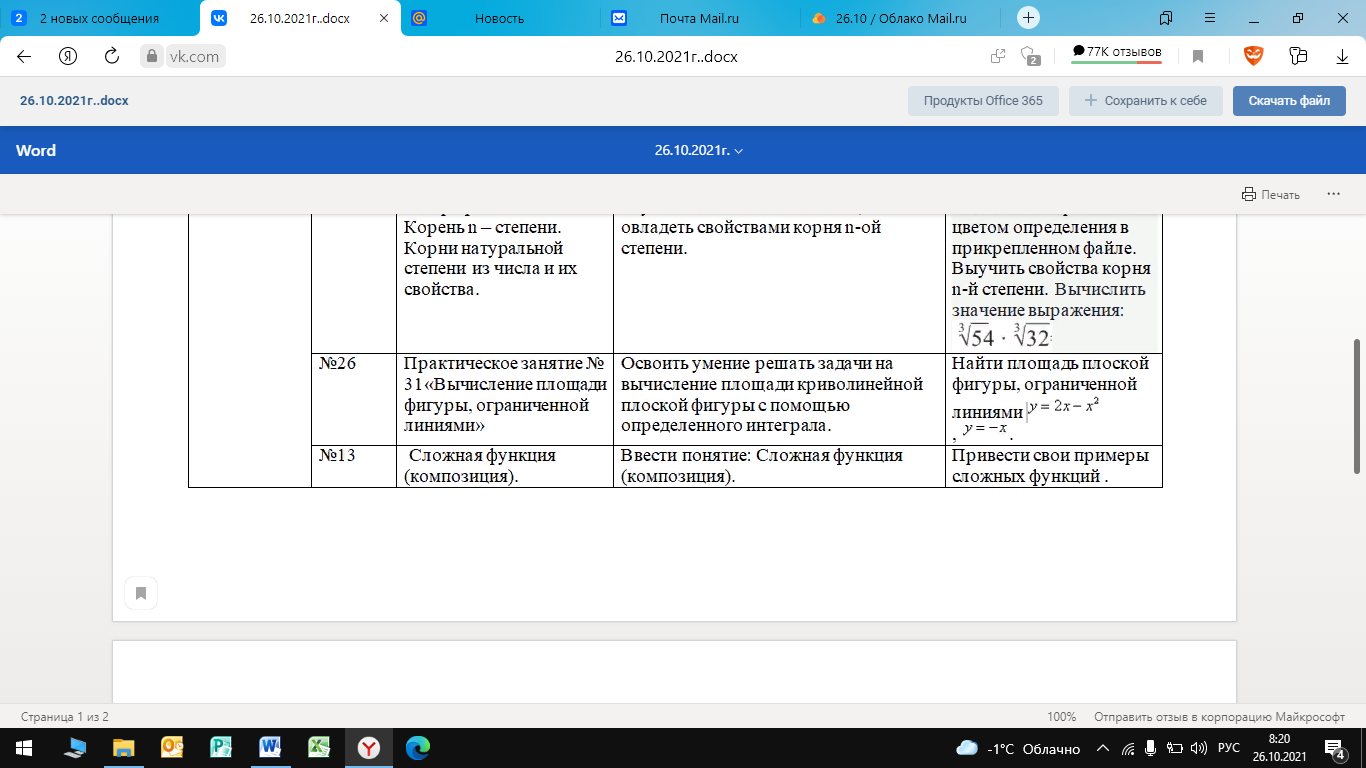 Задание: найти площадь плоской фигуры, ограниченной 